Муниципальное автономное дошкольное образовательное учреждение Киселёвского городского округа«Детский сад № 4 «Парк детского периода» комбинированного вида»Формирование нравственных представлений у детей старшего дошкольного возраста средствами сказки(Цикл конспектов ООД по сказке Б.Заходера «Серая звездочка)Составил: Хлупина Людмила Олеговна, воспитательКиселёвский городской округ, 2023АктуальностьВ настоящее время от правильного нравственного воспитания детей зависит не только благополучие, но и выживание нашего общества. Особенно сейчас, когда все чаще в обществе можно встретить жестокость и насилие, а воспитатели ДОУ отмечают нарастание детской агрессивности, жестокости, эмоциональной глухоты, замкнутости на себе и собственных интересах, проблема нравственного воспитания детей становится все более актуальной.Ведущей задачей нравственного воспитания дошкольников является воспитание гуманных отношений. Это, прежде всего, формирование нравственного сознания, нравственных чувств, навыков и привычек нравственного поведения. В системе нравственного воспитания эти компоненты выступают в единстве.Одной из важнейших задач в формировании личности дошкольника является обогащение его нравственными представлениями и понятиями. Степень овладения ими у детей различна, что связано с общим развитием ребенка, его жизненным опытом. Ребенок рождается не злым и не добрым, не нравственным, не безнравственным. То, какие нравственные качества у него разовьются, зависит, прежде всего, от отношения к нему окружающих, от того, как они его воспитывают. По мнению многих педагогов и психологов (Л.С.Выготский, Д.Б.Эльконин, Л.И.Божович, А.В.Запорожец, А.Н.Леонтьев, С.А.Козлова,  и др.) периодом зарождения и формирования этических инстанций, норм нравственности и морали является именно дошкольный возраст. Дошкольный возраст характеризуют новообразования в виде осознаваемых мотивов, эмоциональной отзывчивости, пластичности психики, что оказывается благодатным для формирования нравственных представлений. В связи с этим использование разнообразных средств формирования нравственных представлений  детей является в настоящее время одной из главных задач нравственного воспитания и социального развития личности.Мощным воспитательным средством, в течение столетий выработанным и проверенным народом, являются сказки. Жизнь, народная практика воспитания убедительно доказали педагогическую ценность сказок. Сказки с их чудесами и волшебными превращениями наиболее созвучны мироощущению ребенка. Они передают нравственные понятия не в виде сухого издания, а в яркой, увлекательной, ясной по смыслу и забавной форме. «Сказка, - говорил К. И. Чуковский – самая здоровая пища – не лакомство, а насущный и очень питательный хлеб». И действительно, сказка не только развлекает, она ненавязчиво воспитывает, знакомит ребенка с окружающим миром, добром и злом. Она – универсальный учитель. Уроки, которые дает сказка – это уроки на всю жизнь.Сказка является предметом многих психолого–педагогических исследований, в которых раскрываются различные аспекты: сказка как литературный жанр и ее жанровые признаки; особенности восприятия сказочных произведений детьми дошкольного возраста; возможности использования сказки в образовательном процессе дошкольного учреждения; специфика и варианты применения разнообразных методических приемов работы со сказкой и др. (В.Я.Пропп, Дж. Родари, Л.А.Венгер, И.К.Зимина, Л.Б.Фесюкова, Т.Д.Зин-кевич-Евстигнеева и др.). В то же время вопросы формирования нравственных представлений у детей старшего дошкольного возраста освещены недостаточно.Работу со сказками проводим в игровой форме, сохраняя при этом элементы познавательного и учебного общения. Воспитывая у детей такие нравственные качества, как «доброта», «отзывчивость», «справедливость», «дружба» важно дать ребенку не готовый ответ, что означают нравственные качества «доброта», «справедливость», «отзывчивость», «дружба», а помочь найти этот ответ вместе.Роль воспитателя состояла в том, чтобы подойти к использованию сказочного материала нетрадиционно. Это значит, инициировать у детей умение нестандартно, оригинально воспринимать содержание сказок, отражать его во всех видах деятельности; научить детей осознанным правилам поведения и отношений в совместной деятельности. Предложен цикл интегрированных занятий с элементами программы ТРИЗ по сказке Б.Заходера. Структура ООД:1. Вхождение в сказку,2. Основная часть,3. Итог занятия,4. Выход из сказки.В качестве основных методов и приемов использовали:- чтение сказок, их пересказ с опорой на иллюстративный материал и без него;- проблемные ситуации и вопросы; - этические беседы; беседы с персонажем сказки;- игровые задания;- творческие задания: рисование по трафарету, рисование иллюстраций к сказке, коллективная аппликация, конструирование;- релаксационные, мимические упражнения, речедвигательная гимнастика, пластические игры, двигательные паузы по сюжету сказки; - сочинение сказок по-новому;- драматизация фрагментов сказки. Работа  с авторскими сказками имеет свои особенности. Во-первых, перед началом ООД с помощью музыки создается эмоциональный фон; выносится необычный предмет; осуществляется вхождение в сказку.Цель - создать комфорт и заинтересованность.Во-вторых, сказка рассказывается эмоционально, рассказ сопровождается вопросами, детям даются задания, с помощью которых ребенок вовлекается в действие, в игру. Цель - вызвать интерес к проблеме, эмоционально вовлечь в ситуацию, использовать свой личный опыт.В-третьих, дети вспомнили знакомую сказку, ее героев, их проблемы, и у них возникла потребность играть с ней, создавать с помощью подручных средств задуманный образ и выражать его вербальными и невербальными средствами.Цель - развивать творческую активность, умение взаимодействовать с окружающими.В-четвертых, дети переходят к свободной игровой или продуктивной деятельности.Цель - использовать полученные знания в различных видах деятельности.Тематическое планирование работы по сказке  Б. Заходера «Серая звездочка» в старшей группеКонспекты ООД по сказке Б. Заходера «Серая звездочка»ООД № 1.Цель: познакомить детей со сказкой Б. Заходера «Серая звездочка»; воспитание осознанного нравственного отношения к природе.Оборудование: текст сказки, восковые карандаши.Вхождение в сказку. Упражнение «Рукопожатие».Воспитатель: Давайте начнем наше занятие с рукопожатий. Возьмите друг друга за руки. Пожелайте своим друзьям интересного и доброго занятия. Не забывайте: тот, кто с товарищем дружен, вдвойне умней и сильней!Ход: Воспитатель: Ребята, сегодня мы с вами познакомимся со сказкой Б. Заходера «Серая Звездочка». Писатель написал много сказок о животных. Эти сказки рассказывают сами звери, и рассказывают их людям. Всем людям - и взрослым, и детям. Звери ведь очень уважают людей, считают, что они сильнее и умнее всех на свете. И хотят, чтобы люди относились к ним хорошо. Чтобы они были к ним добрее. И они надеются, что когда люди их лучше узнают, они станут к ним добрее. Звери и рассказывают о своей жизни, о своих радостях и печалях, о своих веселых приключениях.  Рассказывают-то не сказки, а чистую правду. Но в их жизни столько тайн и чудес, что многим людям эти правдивые истории могут показаться сказками. И «Серая Звездочка», сказка про маленькую жабу, одна из таких сказок.(Чтение сказки)Мини-этюд «Росинки»Воспитатель: В сказочном лесу наступало утро. Солнышко дремало, все еще спали. Первыми проснулись птички и звонко запели. На травинках проснулись росинки. Травинки покачались, кивнули птичкам, потянулись, захлопали в ладоши, посмотрели вверх на птичек, вниз на травку и сказали всем радостно: «С добрым утром!». Вместе с другими травами росинки разбудили и злую крапиву - она обожгла их. Сжались росинки от боли, испугались, притихли, зажмурились. Чуть позже, успокоившись, снова широко раскрыли глаза и с удивлением посмотрели по сторонам, Ветерок унес росинки подальше от крапивы, и они оказались в домике-колокольчике. Удивились, осмотрелись (глазами вправо-влево, не поворачивая головы) и обрадовались, что рядом нет злюки-крапивы. Голубой колокольчик был очень красивым. Он закачался и зазвенел; «Динь-дон, динь-дон». Росинки умыли колокольчик, его стебелек, лепестки, листочки. Попрощались и покатились дальше.Беседа по содержанию прочитанного:- Кто рассказывает эту сказку и кому? (Рассказывает сказку папа-ежик сыну своему ежонку).- Кого называли Серой Звездочкой? (Жабу).- Как она выглядела на самом деле? (неуклюжая, некрасивая, от нее пахло чесноком, а вместо колючек у нее были бородавки).- Кто назвал жабу Серой Звездочкой? (Ученый скворец).- Какие имена предлагали ей дать цветы? (Анюта, Ванечка-Манечка, Маргарита, Динь-Динь, Астра).- Кто помог цветам сделать выбор? (Ученый скворец)- Почему, за что любили Серую Звездочку цветы? (Она спасала их от вредителей).- Почему у нее были лучистые глаза? (потому, что у нее чистая совесть - ведь она делает полезное дело).- Были ли у Серой Звездочки враги? Кого из них вы запомнили? (слизняки, прожорливые жуки и гусеницы).- Почему птицы не защищали цветы? (Цветы были слишком низко для птиц).- Кто придумал, как спасти жуков и слизняков от Серой Звездочки? (Бабочка Крапивница)Речедвигательная гимнастика:Ходит конь по бережку,Вороной по зеленому (идут по кругу, высоко поднимая колени). Он головушкой помахивает, Черной гривушкой потряхивает, Золотой уздой побрякивает (машут головой, встряхивают ею).Все колотушки-то бряк-бряк! Золотые они - звяк-звяк! (Темп ускоряется, сила голоса сначала нарастает, потом постепенно уменьшается).Упражнение «Нарисуй сказку». Воспитатель: А сейчас мы с вами будем рисовать иллюстрации к сказке. Да не обычными карандашами, а восковыми.  На чистый лист бумаги наносим рисунок восковым карандашом. Он есть, но его не видно. Затем мы закрасим фон и посмотрим, что получилось. Кто хочет рассказать о своем рисунке? Я думаю, эти новые рисунки очень порадуют ваших родителей!Итог. В конце занятия воспитатель предлагает детям улыбнуться, если занятие им понравилось; сделать печальное лицо, если не понравилось; остаться бесстрастными, если занятие было обыкновенным. Выход из сказки. Возьмите друг друга за руки и пожелайте своим друзьям всего самого интересного и доброго.  ООД № 2.Цель: познакомить детей со сказкой Б. Заходера «Серая звездочка», побуждение детей к эмоциональной отзывчивости на состояние близких людей, сверстников, животных, героев сказок.Оборудование: текст сказки, мяч, красные и синие кружочки.Вхождение в сказку. Упражнение «Сплачивающее действие». Встав в круг, дети передают друг другу мячик. Ход:Игра-беседа «Мои поступки».Воспитатель: Каждый совершает различные поступки, хорошие и плохие. Какие хорошие поступки совершали наши сказочные герои? А плохие? У меня в руках красные и синие кружочки. Я незаметно буду класть их на ваши ладони. Если вам попадет синий кружочек, вы вспомните свой плохой поступок и шепотом его назовете; если к вам попадет красный кружочек, то вы громко расскажете о своем хорошем деле. (Воспитатель делает так, чтобы каждый ребенок получил по красному и по синему кружочку.) О каких поступках говорить было легче? Почему? Какие поступки приносят радость вашим близким? Какие их огорчают? Если вы совершили плохой поступок и поняли, что кого-то обидели, огорчили, хорошо ли на душе у вас, спокойно ли? Да, по отношению к другим следует поступать так, как бы вы хотели, чтобы относились к вам.А теперь давайте узнаем, что же дальше произошло с Серой звездочкой? (Продолжение чтения сказки Б. Заходера)Беседа по содержанию прочитанного:- Что сделала бабочка Крапивница? (Она привела в сад Очень Глупого Мальчишку).- Как повел себя в саду этот мальчик? (Начал бросать камни).- Как цветы спасали Серую Звездочку? (Розовый куст уколол мальчишку шипами).- Почему плакала Серая Звездочка? (Её обидели, обозвали уродиной)- Кто смог ее утешить? (Цветы, Ученый Скворец).- Какой вывод сделала Серая Звездочка из случившегося? (В сад нужно приходить ночью, чтобы не встретить Очень Глупого Мальчишку.  Добрые Дела нужно делать ночью).- Какие вопросы задал любопытный Ежонок своему папе после того, как прослушал рассказ? (Куда же все-таки исчезали все эти противные враги?)- Какие вопросы возникли у каждого из вас после прочтения этой сказки? - Понравилась ли вам эта сказка? Какие мысли и чувства она у вас вызвала?- О чем же в этой сказке Б. Заходер просит нас - читателей? - Кто из вас может выполнить эту просьбу?Итог: Воспитатель: Да, ребята, писатель просит нас быть внимательным к природе, понимать и жалеть всех живущих на земле, заботиться, помогать, приносить пользу всем, с кем дружишь.А дома вы можете нарисовать героев сказки: Серую Звездочку, жителей сада, папу Ежа и Ежонка или других и мы в следующий раз их обсудим.Выход из сказки: Воспитатель: «Мы берем с собой все важное, что было сегодня с нами, все чему мы научились». Ребята протягивают руки в круг, совершают действие как-будто что-то берут из круга, и прикладывают руки к груди.ООД № 3.Цель: закреплять знание детей о содержании сказки «Серая Звездочка»; помочь осознать нравственный урок сказки; расширять представления о понятиях «добро», «зло», «дружба».Оборудование: кроссворд, буквы Д,О,Б,Р,О,Т,А, пословицы, поговорки.Вхождение в сказку. Дети, сегодня нас ожидает необыкновенное путешествие. Мы с вами отправимся в сказку. А скажите, откуда берутся сказки?Дети: Их придумывают, пишут писатели, сказочники, волшебники.Воспитатель: Правильно. Предлагаю вам отправиться в путешествие по сказке Б. Заходера «Серая звездочка». Для этого нужно закрыть глаза и сказать: «Тили - тили - тили - бом,Открывайся сказки дом!»(Дети произносят волшебные слова, открывают глаза. Звучит запись голосов лесных птиц)Воспитатель: Вот мы и в сказке. Это - сказочный сад, в нем все необычное. Слышите, поют сказочные птицы?Дети: Да.Воспитатель: А кто может назвать героев сказки «Серая Звездочка», живущих в сказочном саду? (Ответы детей). Молодцы!Ход:Воспитатель: Давайте разгадаем кроссворд по сказке «Серая Звездочка». В выделенных клеточках спряталось название одного из главных качеств характера Серой Звездочки. Кто назовет это качество? Правильно – это Доброта.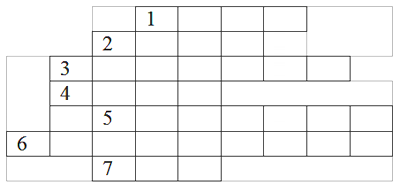 Половинка имени Серой Звездочки, которым ее называли Колокольчики, ведь других слов они просто не умели говорить. (Динь)Цветок, который помог Звездочке избавиться от преследования Очень Глупого Мальчишки. (Роза).Очень красивый враг цветов, которого не ела Серая Звездочка. (Бабочка).Какое время суток наступило, когда папа–еж закончил рассказывать сказку? (Утро).«У Серой Звездочки глаза лучистые потому, что у нее чистая…» (Совесть).Как назвал Ученый Скворец Сороку за болтливость? (Пустомеля).Место, где разворачивались события сказки. (Сад).Молодцы, вы хорошо запомнили сказку «Серая Звездочка»!Беседа о добре и зле на материале пословиц и поговорок.Воспитатель: Ребята, немало пословиц и поговорок сложили люди о добре и зле, добрых людях и злых, хороших делах и дурных. Доброго человека отличают такие черты характера, как щедрость и храбрость, отзывчивость и внимательность, трудолюбие и бескорыстие.Люди с благодарностью помнят добро, помнят тех, кто делает добрые дела, и рассказывают об этих людях детям и внукам. Потому и говорится: «Добро не горит и не тонет», «Доброе дело два века живет», «Доброе слово лучше мягкого порога», «Доброе дело крепко». Есть и такая поговорка: «Доброму человеку и чужая болезнь к сердцу». Она означает, что добрые люди отзывчивы, их волнуют не только свои дела. Они сопереживают другим людям. Принимая близко к сердцу их болезни и горести, стремятся помочь, чем могут. Недаром говорится: «Спешите делать добро».- Какие же черты характера отличают доброго человека? - Какие пословицы вы знаете? (Ответы детей)А вот злой человек - жадный, завистливый, жестокий, коварный. Он умеет только брать, не способен поделиться душевной теплотой, пожалеть, помочь.Есть пословицы и о злых людях, но их меньше, чем о добрых. О злом человеке говорят: «Злой плачет от зависти, а добрый - от радости». Так говорится потому, что злые люди завистливы, чужое счастье, удача, успех вызывают у них зависть, а добрый человек умеет порадоваться за других.«Злой человек, как уголек, - если не жжет, то чернит». В чем смысл этой пословицы? В том, что злому человеку неприятно, когда хвалят другого, он хочет очернить его, сказать что-то плохое. Ведь и остывший уголек рук не обожжет, но сделать их грязными, черными может.Я думаю, что доброта заложена в человеке с рождения. Ведь говорят, что «доброта есть жизнь»!Припомните и расскажите о добрых поступках своих друзей, родных. (Ответы детей)А какие пословицы можно подобрать к нашей сказке? Правильно, о дружбе. Давайте их составим вместе. Я буду начинать пословицу, а вы заканчивать. А потом мы все вместе обсудим их. За дружбу …. дружбой платят.Друзья познаются …. в беде.Где дружбой дорожат .… там враги дрожат.Не тот друг, кто потакает …. а тот, кто помогает.Легче друга потерять …. чем найти.О чем эти пословицы? (Ответы детей).Воспитатель: А теперь послушайте, какое стихотворение написал Борис Заходер:Все-все,Все На СветеНа свете нужны,И мошкиНе меньше нужны,Чем слоны.Нужны все на свете!Нужны все подряд – Кто делает мёдИ кто делает яд.Нельзя обойтисьБез чудищ нелепыхИ даже без хищников- Злых и свирепых. Плохие делаУ кошки без мышки,У мышки без кошки Не лучше делишки.Да если мы с кем-тоНе очень дружны,Мы всё-таки ОЧЕНЬДруг другу нужны,А если нам кто-нибудьЛишним покажется,То это, конечно,Ошибкой окажется...Все-все, Все На СветеНа свете нужны,И это все детиЗапомнить должны! Давайте запомним эти слова.Итог. Воспитатель: Молодцы! Вы очень хорошо поработали!  Выход из сказки. Но пришло время возвращаться из сказки, для этого нужно снова закрыть глаза и произнести волшебные слова:«Сказка, двери закрывай!В детский сад нас отпускай!» (Дети произносят волшебные слова, перестает звучать запись голосов природы)Воспитатель: Ну что, дети, понравилось вам наше путешествие?Дети: Да!Воспитатель: Спасибо вам за проделанную работу. Молодцы! На этом наше занятие окончено. А дома вместе с родителями вы можете сделать поделки по нашей сказке. Например, фигурку Серой Звездочки из плотной бумаги, оригами или сшить игрушку вместе с бабушкой. А в следующий раз мы с ними поиграем. ООД № 4.Цель: воспитывать умение замечать интересные события в повседневной жизни; умение слышать и слушать друг друга; умение оказывать помощь и сопереживать, желание делать добрые поступки, способность прощать.Оборудование: письмо, иллюстрации к сказке, кукольный театр, куклы-заместители (серая звездочка, жители сада, папа Еж и Ежонок).Вхождение в сказку. Упражнение-приветствие «Добрый клубок». Дети встают в круг и передают по кругу клубок ниток, произнося при этом свое имя и слова приветствия ребенку, стоящему слева. Звучит тихая музыка, дети рассаживаются на стульчики полукругом.Ход:Воспитатель: Ребята, сегодня нам пришло письмо. Давайте посмотрим, что в этом толстом конверте. Ребята, посмотрите, какие интересные иллюстрации! А теперь прочитаем письмо: «Дорогие ребята, отгадайте загадку: «Эту сказку рассказывал папа Еж своему сыну маленькому Ежонку. Сказка эта про одно неуклюжее и некрасивое существо, которое, к тому же не имело своего имени. Чтобы вам легче было назвать эту сказку, я вам дам две подсказки.Подсказка №1.Жило это существо в саду, и его очень любили и деревья, и кусты, и цветы. Цветы узнали, что у него нет имени, обрадовались и решили сами выбрать для него имя... Подсказка №2.С тех пор как это существо поселилось в саду, Деревьям, Цветам и Кустам стало жить гораздо лучше. Оно спасало их от вредных Слизняков, Жуков и Гусениц. Цветы говорили ему самые ласковые слова, и благодарили, и хвалили его на все лады, а оно скромно молчало, и только глаза его сияли, как маленькие звездочки.Мы все, Деревья, Цветы и Кусты, очень хотим, чтобы этому существу хорошо жилось в нашем саду, чтобы никто его больше не обижал. Друг». (Дети рассматривают иллюстрации)- О какой сказке идет речь в письме? («Серая Звездочка»)- Как вы думаете, кто мог написать это письмо? (Умный Скворец)- Как мы можем помочь Серой Звездочке? (Ответы детей)Правильно, мы можем подобрать хорошие, ласковые слова для нашей героини. Какие? (Ответы детей)А еще мы можем выразить своё доброе отношение к ней, если сыграем сказку «Серая Звездочка» в нашем кукольном театре или придумаем новый конец сказки. Какой? (Ответы детей)Да, дети, герои сказки – животные и растения. Но, они, как и люди, совершают добрые и злые поступки, могут разговаривать с людьми и друг с другом, спорят, ругаются и мирятся, просят у человека помощи и защиты.Правильно, Глупого Мальчишку могут наказать деревья и кусты, например, не дать ему своих вкусных плодов. Цветы могут закрыть свои пушистые головки, чтобы не дать ему полюбоваться красотой сада. Птицы могут сразу замолчать и не дать Глупому мальчишке послушать их веселых песен. И тогда Глупый Мальчишка поймет, что, несмотря на то, что Серая Звездочка некрасивая, сердце у неё очень доброе и что её нужно оберегать.Ведь и в жизни так: порой ты и не замечаешь, как выглядит человек, если он добрый отзывчивый, потому что внешняя красота ничто по сравнению с красотой души и доброго любящего сердца.Давайте посмотрим, какие поделки вы сделали вместе с родителями?! Молодцы! Серая Звездочка получилась у вас очень красивой. Теперь у нас есть главная героиня нашего кукольного спектакля.(Дети совместно с воспитателем разыгрывают кукольный спектакль)Воспитатель: А теперь давайте нарисуем свои добрые рисунки и отправим их в подарок Серой Звездочке.Речедвигательная игра «Ежик»Воспитатель: По сухой лесной дорожке –Топ-топ-топ – топочут ножки.Ходит, бродит вдоль дорожекВесь в иголках серый ежик.(Дети стоят, слегка согнувшись. Руки согнуты в локтях – перед грудью, кисти рук опущены вниз. Ноги, слегка согнутые в коленях, делают мелкие частые шажки.)Ищет ягодки, грибочкиДля сыночка и для дочки.Если подкрадется волк –Превратится еж в клубок.Ощетинит еж иголки –Не достанется он волку.Еж не тронет никого,Но и ты не тронь его! (Дети встают и продолжают топать по дорожке.) (Прощание со сказкой и друг с другом.)Итог. Ну вот и закончилась наша сказка. Давайте поставим большую «точку» в конце занятия. На столе перед вами жетоны: красный, желтый, зеленый. Выберите для себя один жетон при условии:- Красный – если вам на занятии было интересно;- Желтый – если вы в чем–то затруднялись на занятии;- Зеленый – если вам было трудно на занятии и неинтересно.(Каждый ребенок подходит к доске и прикрепляет свой жетон. По окончании работы образуется фигура - большая точка, которая может быть разноцветной, в зависимости от выбора цвета жетона).– Спасибо, ребята, за работу на занятии. Выход из сказки. Под звуки спокойной русской народной мелодии дети отдыхают.Иллюстрации к сказке Б. Заходера «Серая Звездочка» (художник О. Боловинцева)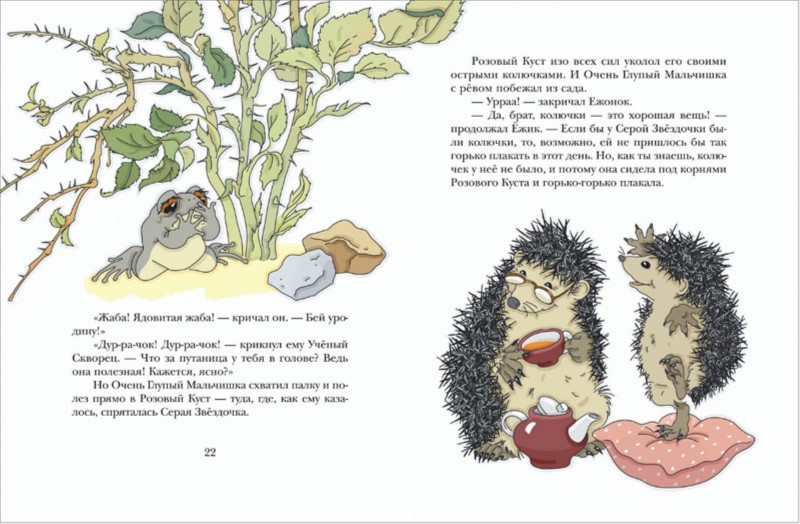 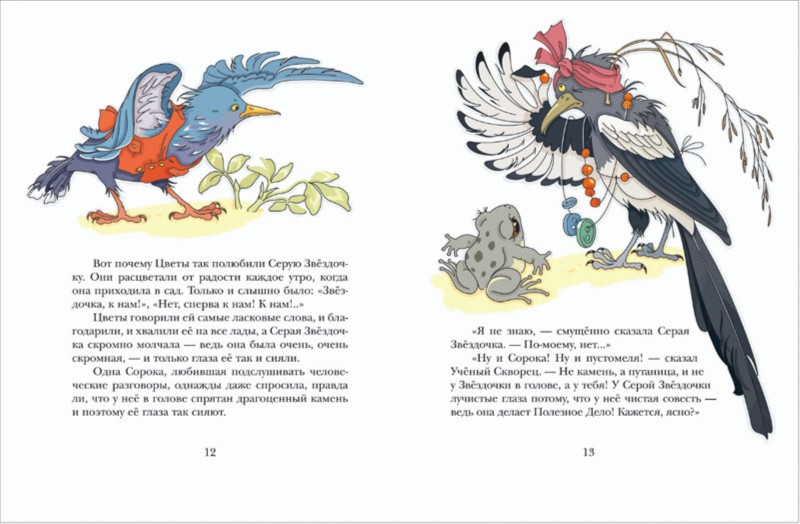 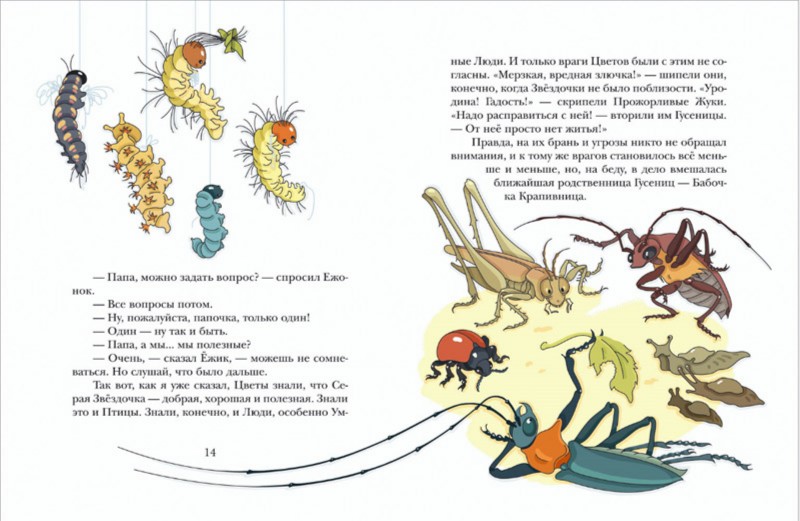 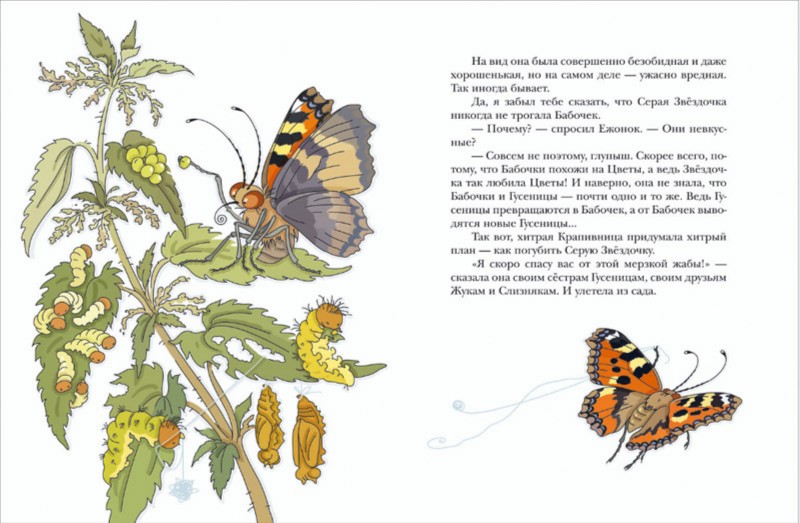 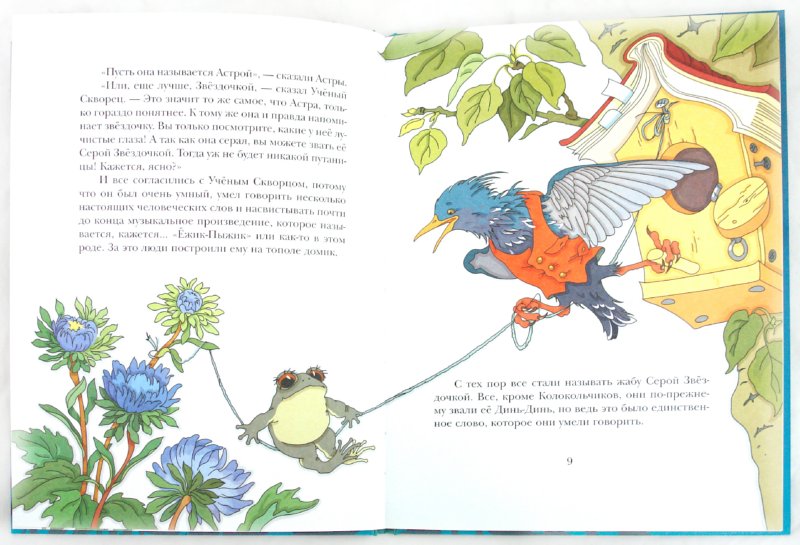 Оригами «Серая звездочка»Подготовьте квадрат зеленого или бурого цвета произвольного размера.
Согните квадрат по диагонали.Загните острые углы полученного треугольника навстречу друг другу, чтобы их концы перекрестились.Эти же острые углы отогните, но уже в противоположные стороны.Вырежьте из цветной бумаги глаза и приклейте к лягушке.Проект конструирования игрушки «Серая звездочка»с подвижными деталями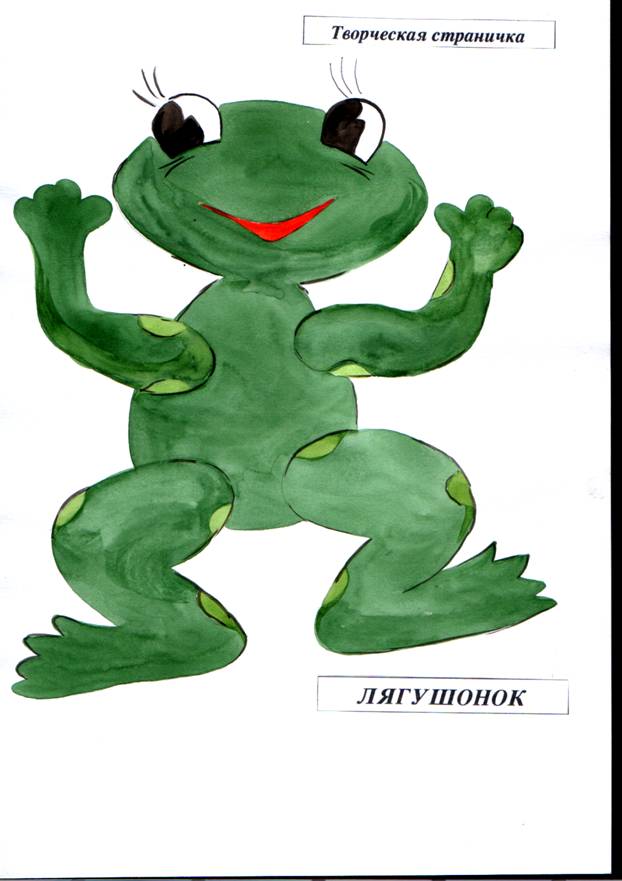 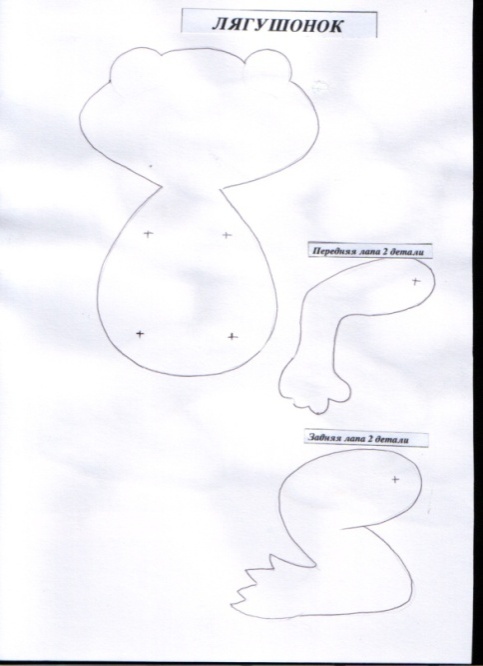 1. Рассмотри поделку или картинку.Для поделки используют плотную бумагу или картон и бумагу зеленого или бурого цвета для туловища и ног, черного  мелких деталей, красного  цвета  (можно использовать бархатную бумагу). Нам понадобится: клей ПВА, ножницы, кисточка для клея, шаблоны.2. Игрушка состоит из следующих деталей:Туловище - одна детальПередняя нога - 2 деталиЗадняя нога- 2 детали3. Рассмотри все шаблоны,  разложи шаблоны на  цветной бумаге с неокрашенной стороны, по шаблонам вырежи туловище, заднюю, переднюю ноги, накладку на мордочку.  Все детали  склей вместе неокрашенными сторонами и держи под прессом до высыхания. Глаза делают из бумаги черного цвета в виде маленьких кружочков, рот из полоски бумаги красного цвета.4. Все детали оформи аппликацией5. Точками наметь места прокола. Соедини прочно детали в местах крепления.Письмо «Серой Звездочке» от детей старшей группы «Теремок»                               Большие грустные глаза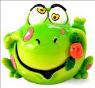                         С надеждой смотрят на тебя.                        Когда не станем презирать                        Когда же будем охранять?Дорогая «Серая Звездочка»!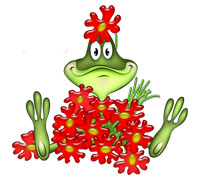    Ты очень красивая, потому что у тебя доброе сердце. Мы тебя очень жалеем и обещаем никогда не обижать и защищать от всех глупых людей.                                                          Дети старшей группы «Теремок».Список литературыГриценко, З. А. «Пришли мне чтения доброго…» [Текст] : пособие для чтения и рассказывания детям седьмого года жизни (с методическими рекомендациями) – М. : Просвещение, 2014. – 95 с.Зинкевич-Евстигнеева, Т. Д. Формы и методы работы со сказками [Текст] / Т. Д. Зинкевич-Евстигнеева. – СПб.: Речь, 2016. – 240 с.Ушакова, О. С. Знакомим дошкольников с литературой: конспекты занятий [Текст] / О. С. Ушакова, Н. В. Гавриш. - М. : Сфера, 2017. – 224 с.Фесюкова, Л. Б. Воспитание сказкой [Текст] / Л. Б. Фесюкова. – М.: Фолио, 2020. – 384 с.№ Цель Содержание работыООД № 1Познакомить детей со сказкой Б. Заходера «Серая звездочка», воспитание осознанного нравственного отношения к природе.Упражнение «Рукопожатие»; знакомство с творчеством Б. Заходера; чтение сказки «Серая звездочка»; мини-этюд «Росинки»; беседа по содержанию сказки; речедвигательная гимнастика; упражнение «Нарисуй сказку»; упражнение «Рукопожатие».ООД №2Познакомить детей со сказкой Б. Заходера «Серая звездочка», побуждение детей к эмоциональной отзывчивости на состояние близких людей, сверстников, животных, героев сказок.Упражнение «Сплачивающее действие»; игра-беседа «Мои поступки»; чтение, беседа по содержанию прочитанного; рисование героев сказки; упражнение «Берем самое важное».ООД№ 3Закреплять знание детей о содержании сказки «Серая Звездочка»; помочь осознать нравственный урок сказки; расширять представления о понятиях «добро», «зло», «дружба».«Путешествие в сказку»; кроссворд по сказке «Серая Звездочка»; беседа о добре и зле на материале пословиц и поговорок; рассказ детей о добрых поступках своих друзей, родных. Домашнее задание: конструирование игрушки «Серая Звездочка», выполнение оригами вместе с родителями.ООД№ 4Воспитывать умение замечать интересные события в повседневной жизни; умение слышать и слушать друг друга; умение оказывать помощь и сопереживать, желание делать добрые поступки, способность прощать.Упражнение-приветствие «Добрый клубок»; загадка о сказке; работа с иллюстрациями; «Новый конец сказки»; кукольный театр; рисование добрых рисунков; речедвигательная игра «Ежик».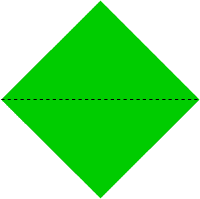 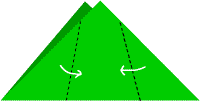 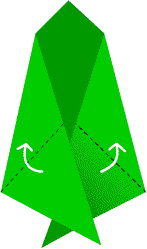 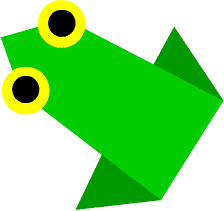 